РАСПИСАНИЕ СЛУЖБ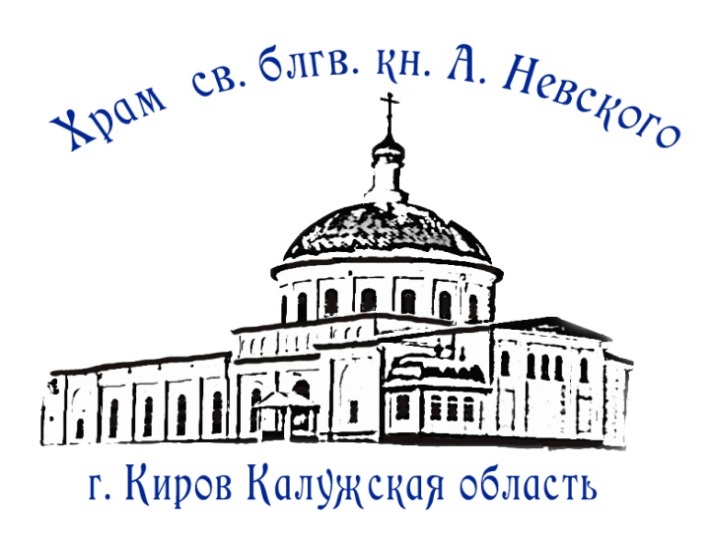 1 ЯНВАРЯ Воскресенье08301600НЕДЕЛЯ 28-я ПО ПЯТИДЕСЯТНИЦЕ, ПРЕД РОЖДЕСТВОМ ХРИСТОВЫМ, СВЯТЫХ ОТЕЦСвятого мученика Вонифатия.ЧАСЫ И БОЖЕСТВЕННАЯ ЛИТУРГИЯВОДОСВЯТНЫЙ МОЛЕБЕН.ВЕЧЕРНЕЕ БОГОСЛУЖЕНИЕ. ПОЛИЕЛЕЙ2 ЯНВАРЯПонедельник080010001700ПРЕДПРАЗДНСТВО РОЖДЕСТВА ХРИСТОВАПраведного Иоанна КронштадтскогоЧАСЫ И БОЖЕСТВЕННАЯ ЛИТУРГИЯВОДОСВЯТНЫЙ МОЛЕБЕН ПРЕД СВЯТЫНЯМИ.ВОДОСВЯТНЫЙ МОЛЕБЕН ПРЕД СВЯТЫНЯМИ.3 ЯНВАРЯВторник09001700ПРЕДПРАЗДНСТВО РОЖДЕСТВА ХРИСТОВАСвятителя Московского Петра, всея России чудотворцаВОДОСВЯТНЫЙ МОЛЕБЕН ПРЕД СВЯТЫНЯМИ.ВОДОСВЯТНЫЙ МОЛЕБЕН ПРЕД СВЯТЫНЯМИ.4 ЯНВАРЯСреда090015001700ВЕЛИКОМУЧЕНИЦЫ АНАСТАСИИ УЗОРЕШИТЕЛЬНИЦЫ.ВОДОСВЯТНЫЙ МОЛЕБЕН ПРЕД СВЯТЫНЯМИ.ПОКАЯННЫЙ МОЛЕБЕН ПЕРЕД МОЩАМИ ВИФЛЕЕМСКИХ МЛАДЕНЦЕВ ДЛЯ КАЮЩИХСЯ В ГРЕХЕ ДЕТОУБИЙСТВА ВО ЧРЕВЕВОДОСВЯТНЫЙ МОЛЕБЕН ПРЕД СВЯТЫНЯМИ.5 ЯНВАРЯЧетверг090010001700Святых мучеников иже в Крите.ТАИНСТВО ИСПОВЕДИТАИНСТВО СОБОРОВАНИЯУСТАВНОЕ ВЕЧЕРНЕЕ БОГОСЛУЖЕИЕ6 ЯНВАРЯПятница080016002200НА́ВЕЧЕРИЕ РОЖДЕСТВА ХРИСТОВА (РОЖДЕСТВЕНСКИЙ СОЧЕЛЬНИК)ЦАРСКИЕ ЧАСЫ ВЕЛИКАЯ ВЕЧЕРНЯ И БОЖЕСТВЕННАЯ ЛИТУРГИЯВСЕНОЩНОЕ БДЕНИЕНОЧНОЕ РОЖДЕСТВЕНСКОЕ БОГОСЛУЖЕНИЕ7 ЯНВАРЯСуббота090015301600РОЖДЕСТВО ГОСПОДА БОГА И СПАСА НАШЕГО ИИСУСА ХРИСТАЧАСЫ И БОЖЕСТВЕННАЯ ЛИТУРГИЯМОЛЕБЕН ДЛЯ БЕРЕМЕННЫХ ПРЕД ИКОНОЙ БОЖИЕЙ МАТЕРИ «ПОМОЩНИЦА В РОДАХ»ВСЕНОЩНОЕ БДЕНИЕ. ИСПОВЕДЬ.8 ЯНВАРЯВоскресенье08301030НЕДЕЛЯ 29-я ПО ПЯТИДЕСЯТНИЦЕ, ПО РОЖДЕСТВЕ ХРИСТОВОМ.СОБОР ПРЕСВЯТОЙ БОГОРОДИЦЫ.Праведного Иосифа Обручника, Давида царя и Иакова, брата ГосподняЧАСЫ И БОЖЕСТВЕННАЯ ЛИТУРГИЯПРОВОДЫ СВЯТЫНИ ПРЕБЫВАВШЕЙ В КАФЕДРАЛЬНОМ СОБОРЕ КРЕСТНЫЙ ХОД ВОКРУГ ХРАМА10 ЯНВАРЯВторник1700Апостола первомученика и архидиакона СтефанаВЕЧЕРНЯ С АКАФИСТОМ ВИФЛИЕМСКИМ МЛАДЕНЦАМ11 ЯНВАРЯСреда08001000МУЧЕНИКОВ 14000 МЛАДЕНЦЕВ ОТ ИРОДА В ВИФЛЕЕМЕ ИЗБИЕННЫХЧАСЫ И БОЖЕСТВЕННАЯ ЛИТУРГИЯСЛАВЛЕНИЕ.ПАНИХИДА12 ЯНВАРЯЧетверг1700Святителя Макария, митрополита Московского.ВЕЧЕРНЕЕ БОГОСЛУЖЕНИЕ. СЛАВОСЛОВИЕ13 ЯНВАРЯПятница08001700ОТДАНИЕ ПРАЗДНИКА РОЖДЕСТВА ХРИСТОВАЧАСЫ И БОЖЕСТВЕННАЯ ЛИТУРГИЯ(СЛАВЛЕНИЕ)ВСЕНОЩНОЕ БДЕНИЕ. ИСПОВЕДЬ.14 ЯНВАРЯСуббота08001600ОБРЕЗАНИЕ ГОСПОДНЕ.Святителя Василия Великого, архиепископа Кесарии КаппадокийскойЧАСЫ И БОЖЕСТВЕННАЯ ЛИТУРГИЯВСЕНОЩНОЕ БДЕНИЕ. ИСПОВЕДЬ15 ЯНВАРЯВоскресенье0830НЕДЕЛЯ 30-я ПО ПЯТИДЕСЯТНИЦЕ, ПРЕД БОГОЯВЛЕНИЕМ.Преставление, второе обретение мощей преподобного Серафима, Саровского чудотворцаЧАСЫ И БОЖЕСТВЕННАЯ ЛИТУРГИЯ(ВОДОСВЯТНЫЙ МОЛЕБЕН)17 ЯНВАРЯВторник1700Собор 70-ти апостолов.УСТАВНОЕ ВЕЧЕРНЕЕ БОГОСЛУЖЕИЕ18 ЯНВАРЯСреда08001100160023000000НАВЕЧЕНИЕ БОГОЯВЛЕНИЯ. (Крещенский сочельник. День постный.)ЦАРСКИЕ ЧАСЫ, ИЗОБРАЗИТЕЛЬНЫЕ, ВЕЛИКАЯ ВЕЧЕРНЯ И ЛИТУРГИЯ СВТ. ВАСИЛИЯ ВЕЛИКОГОВЕЛИКОЕ ОСВЯЩЕНИЕ ВОДЫВСЕНОЩНОЕ БДЕНИЕ. ИСПОВЕДЬВЕЛИКОЕ ОСВЯЩЕНИЕ ВОДЫ В ХРАМЕКрестный ход от Александро-Невского собора до озера «на нижнем» освящение воды и благословение «иордани»19 ЯНВАРЯЧетверг08301700СВЯТОЕ БОГОЯВЛЕНИЕ.КРЕЩЕНИЕ ГОСПОДА БОГА И СПАСА НАШЕГО ИИСУСА ХРИСТАЧАСЫ И БОЖЕСТВЕННАЯ ЛИТУРГИЯС 11:00 ДО 19:00 ВЕЛИКОЕ ОСВЯЩЕНИЕ ВОДЫ В ХРАМЕВЕЛИКАЯ ВЕЧЕРНЯ20 ЯНВАРЯПятница09001700ПОПРАЗДНСТВО БОГОЯВЛЕНИЯСобор Предтечи и Крестителя Господня Иоанна.МОЛЕБЕН С АКАФИСТОМВЕЧЕРНЯ С АКАФИСТОМ ИКОНЕ БОЖИЕЙ МАТЕРИ «НЕУПИВАЕМА ЧАША21 ЯНВАРЯСуббота080010001600СУББОТА ПО БОГОЯВЛЕНИИ.Преподобного Георгия Хозевита и Емилиана исповедникаЧАСЫ И БОЖЕСТВЕННАЯ ЛИТУРГИЯПАНИХИДАВСЕНОЩНОЕ БДЕНИЕ. ИСПОВЕДЬ.22 ЯНВАРЯВоскресенье08301600НЕДЕЛЯ 31-я ПО ПЯТИДЕСЯТНИЦЕ, ПО БОГОЯВЛЕНИИ.Святителя Филиппа митрополита Московского и всея России, чудотворцаЧАСЫ И БОЖЕСТВЕННАЯ ЛИТУРГИЯ(ВОДОСВЯТНЫЙ МОЛЕБЕН)ВСЕНОЩНОЕ БДЕНИЕ. ИСПОВЕДЬ.23 ЯНВАРЯПонедельник0800СЕДМИЦА 32-я ПО ПЯТИДЕСЯТНИЦЕ.Святителя Феофана, Затворника ВышенскогоЧАСЫ И БОЖЕСТВЕННАЯ ЛИТУРГИЯСЛАВЛЕНИЕ.24 ЯНВАРЯВторник1600Преподобного Феодосия Великого, общих житий начальника.ВСЕНОЩНОЕ БДЕНИЕ. ИСПОВЕДЬ.25 ЯНВАРЯСреда08001000МУЧЕНИЦЫ ТАТИАНЫ И С НЕЮ В РИМЕ ПОСТРАДАВШИХ.ЧАСЫ И БОЖЕСТВЕННАЯ ЛИТУРГИЯСЛАВЛЕНИЕ.ПАНИХИДА26 ЯНВАРЯЧетверг1700Мучеников Ермила и Стратоника.ВЕЧЕРНЕЕ БОГОСЛУЖЕНИЕ. ПОЛИЕЛЕЙ.27 ЯНВАРЯПятница08001700ОТДАНИЕ ПРАЗДНИКА БОГОЯВЛЕНИЯРавноапостольной Нины, просветительницы ГрузииЧАСЫ И БОЖЕСТВЕННАЯ ЛИТУРГИЯСЛАВЛЕНИЕ.ВЕЧЕРНЯ С АКАФИСТОМ ИКОНЕ БОЖИЕЙ МАТЕРИ «НЕУПИВАЕМА ЧАША28 ЯНВАРЯСуббота080010001600Преподобных Павла Фивейского и Иоанна КущникаЧАСЫ И БОЖЕСТВЕННАЯ ЛИТУРГИЯПАНИХИДАВСЕНОЩНОЕ БДЕНИЕ. ИСПОВЕДЬ.29 ЯНВАРЯВоскресенье08301600НЕДЕЛЯ 32-я ПО ПЯТИДЕСЯТНИЦЕ. Поклонение честным веригам апостола ПетраЧАСЫ И БОЖЕСТВЕННАЯ ЛИТУРГИЯ(ВОДОСВЯТНЫЙ МОЛЕБЕН)ВСЕНОЩНОЕ БДЕНИЕ. ИСПОВЕДЬ.30 ЯНВАРЯПонедельник08001700ПРЕПОДОБНОГО АНТОНИЯ ВЕЛИКОГОЧАСЫ И БОЖЕСТВЕННАЯ ЛИТУРГИЯВСЕНОЩНОЕ БДЕНИЕ. ИСПОВЕДЬ.31 ЯНВАРЯВторник08000830СВЯТИТЕЛЯ АФАНАСИЯ ВЕЛИКОГО, ПАТРИАРХА АЛЕКСАНДРИЙСКОГО(Престольный праздник)ВОДОСВЯТНЫЙ МОЛЕБЕНЧАСЫ И БОЖЕСТВЕННАЯ ЛИТУРГИЯ(СЛАВЛЕНИЕ)